Publicado en España el 27/12/2018 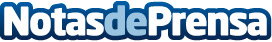 Mapanda da algunos consejos sobre qué regalos hay que hacer a un niño según su edadA partir de los 5 años es la edad perfecta para iniciarse en el deporte con su primera bicicleta o patinesDatos de contacto:Sofía RegaliaNota de prensa publicada en: https://www.notasdeprensa.es/mapanda-da-algunos-consejos-sobre-que-regalos Categorias: Nacional Educación Infantil Ocio para niños http://www.notasdeprensa.es